Муниципальное Бюджетное Дошкольное Образовательное Учреждение  «СОЛГОНСКИЙ ДЕТСКИЙ САД» Консультация для родителей подготовительной группы  «Что должен знать и уметь ребенок при поступлении в 1 класс»  Работу выполнила воспитатель подготовительной группы  «Улыбка» Коконова М.Н.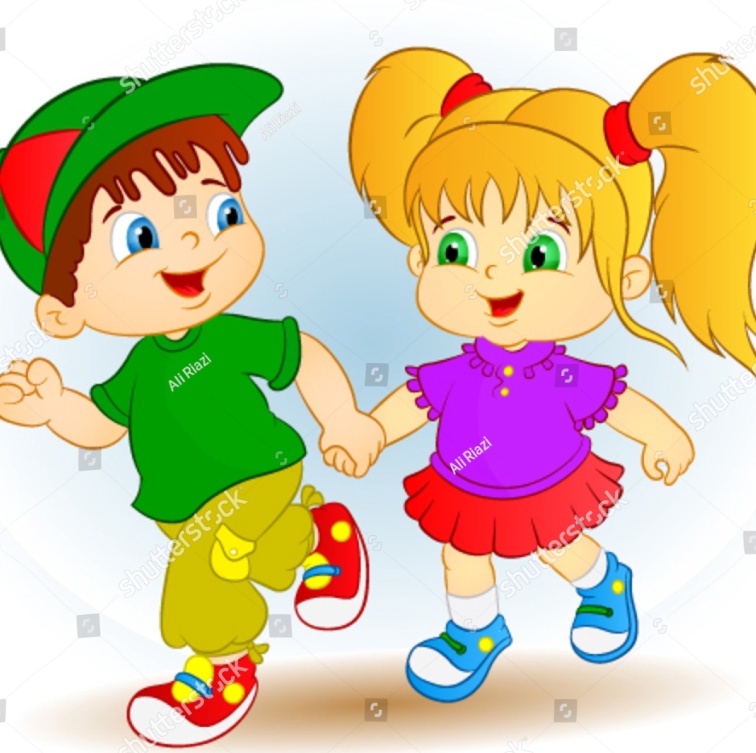 Солгон 2023г.С какого возраста стоит начинать обучать ребенка? Как привить интерес ребенка к обучению? Какими знаниями и умениями должен обладать ребенок к поступлению в первый класс? Прежде всего, следует разобраться, с какого возраста существует реальная необходимость обучать ребенка буквам и цифрам. Как Вы знаете, на сегодняшний момент, большинство детей идут в школу с определенным багажом знаний в области математики и др. областях. Без многих знаний, просто-напросто, детям будет сложно в первом классе. Никому не хочется, чтобы ребенок отставал от одноклассников. Поэтому мы и стараемся научить его перед школой писать простые слова, читать, считать в пределах десяти и т.д. На сегодняшний день даже сложился перечень того, что должен уметь и знать ребенок, придя в школу. Что входит в этот список? Прежде всего, в этот список входят знания о себе и своих родителях. Ребенок должен знать о себе и своей семье: Свое Ф. И. О.; Сколько ему лет. Когда у него день рождения; Где он живет (адрес); Как зовут родителей; Кем работают родители Перед поступлением в 1 класс ребенок должен знать:Основные цвета; Дни недели; Месяцы; Времена года; Понятия «право - лево»; Основные профессии; Домашних и основные виды диких животных; Детенышей животных; Знать зимующих и перелетных птиц; Виды транспорта; Уметь ориентироваться на бумаге; Знать, что такое овощи и фрукты. Уметь отличать овощи от фруктов; Должен уметь показать правый глаз, правую руку и т.д. Что должен знать ребенок по математикеПо математике ребенок должен знать: Прямой и обратный счет: от 0-10 и от 10 – 0; Состав чисел (из двух меньших и из отдельных единиц); Знать понятия «больше - меньше, поровну», «большой – маленький», «высокий - низкий», «широкий - узкий»; Знать основные геометрические фигуры: круг, квадрат, треугольник, овал, прямоугольник; Уметь соотносить цифру и число предметов; Ориентироваться на бумаге в клеточку – уметь писать графический диктант (одна клетка вправо, одна клетка влево и т.д.).Память, мышление, внимание и речьРебенок должен уметь: Пересказывать простое услышанное произведение; Рассказывать по картинке (не отдельными словами, а составлять рассказ по картинке); Знать стихотворения; Сочинять сказки; Отвечать на поставленные вопросы; Делать какое-либо задание по образцу; Уметь описывать картинку по памяти; Запоминать до 10 увиденных картинок; Заканчивать предложения; Находить лишнюю картинку или слово; Уметь отгадывать загадки; Группировать предметы по признаку. Что ребенок должен знать по чтению Ребенок должен знать: Буквы; Уметь соотносить звук с буквой; Вычленять звуки из слова; Подбирать слова на заданный звук или букву; Читать слова и простые предложения (по слогам); Понимать, что такое предложение и где оно заканчиваетсяМоторика, подготовка руки к письмуНе стоит забывать и про навыки письма. Ребенок должен уметь:Обводить картинки по контуру; Обводить печатные буквы по контору; Правильно держать ручку в руке; Копировать геометрическую фигуру по клеточкам; Складывать геометрические фигуры из счетных палочек, складывать фигуры по образцу; Закрашивать карандашом и штриховать фигуры, не выходя за контуры; Проводить без линейки прямую горизонтальную или вертикальную линию; Аккуратно вырезать из бумаги (разрезать лист бумаги на полосы или геометрические фигуры – квадраты, прямоугольники, треугольники, круги, овалы, вырезать фигуры по контуру); Лепить из пластилина и глины; Клеить и делать аппликации из цветной бумаги. Развитая моторика не только помогает ребенку выполнять необходимые творческие задания в школе, но и тесно связана с овладением навыком письма и качеством речи. Поэтому обязательно занимайтесь дома лепкой и рисованием, собирайте пазлы, создавайте вместе украшения и поделки – благо что пособий по развитию мелкой моторики сейчас существует огромное количество. С какого возраста следует начинать обучать детей буквам и цифрам?Критериев здесь никаких нет. Все зависит от самого ребенка. Запомните, главное, чтобы ребенок сам захотел осваивать ту или иную область. Конечно, с 6 – ти летними детьми дела обстоят хуже, так как хочешь - не хочешь, а учиться надо. Но и здесь стоит искать альтернативу – обучайте ребенка через игру. Считайте на улице птиц, деревья, лужи и т.д.           До поступления в школу главное для детей – это игра, через игру они способны освоить многое, главное не давите на них, у ребенка можно отбить всю охоту учиться. Нельзя детей запугивать: «Не выучишь стих – гулять не пойдешь». Между ребенком и родителем должны быть доверительные отношения, ребенку должно нравиться то, что он делает. Еще раз отмечу – действуйте через игру. Если ребенок не хочет учить стих, предложите ему поиграть в театр, устройте вечером представление для всей семьи. Объясните ребенку, что к представлению необходимо готовиться, подучить некоторые слова. Чтобы ребенку было интересней – учите стихи и Вы. Когда ребенок заинтересуется, с ним будет намного легче сговориться.            Всему свое время. Ребенок обязательно овладеет необходимой информацией, но мы с Вами должны ему помочь. На первых этапах используйте игру. Игра поможет ребенку привить интерес к наукам.  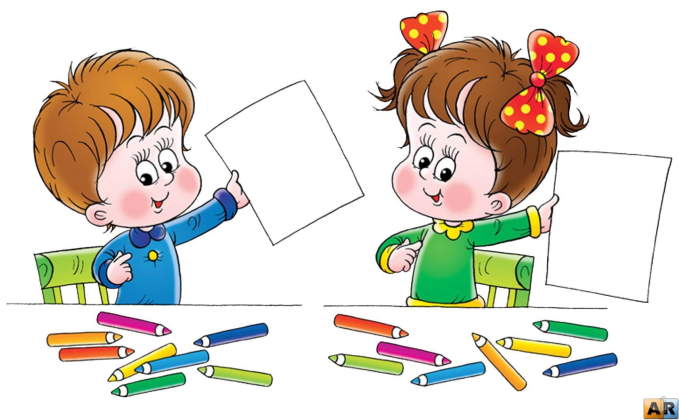 